EMERGENCIES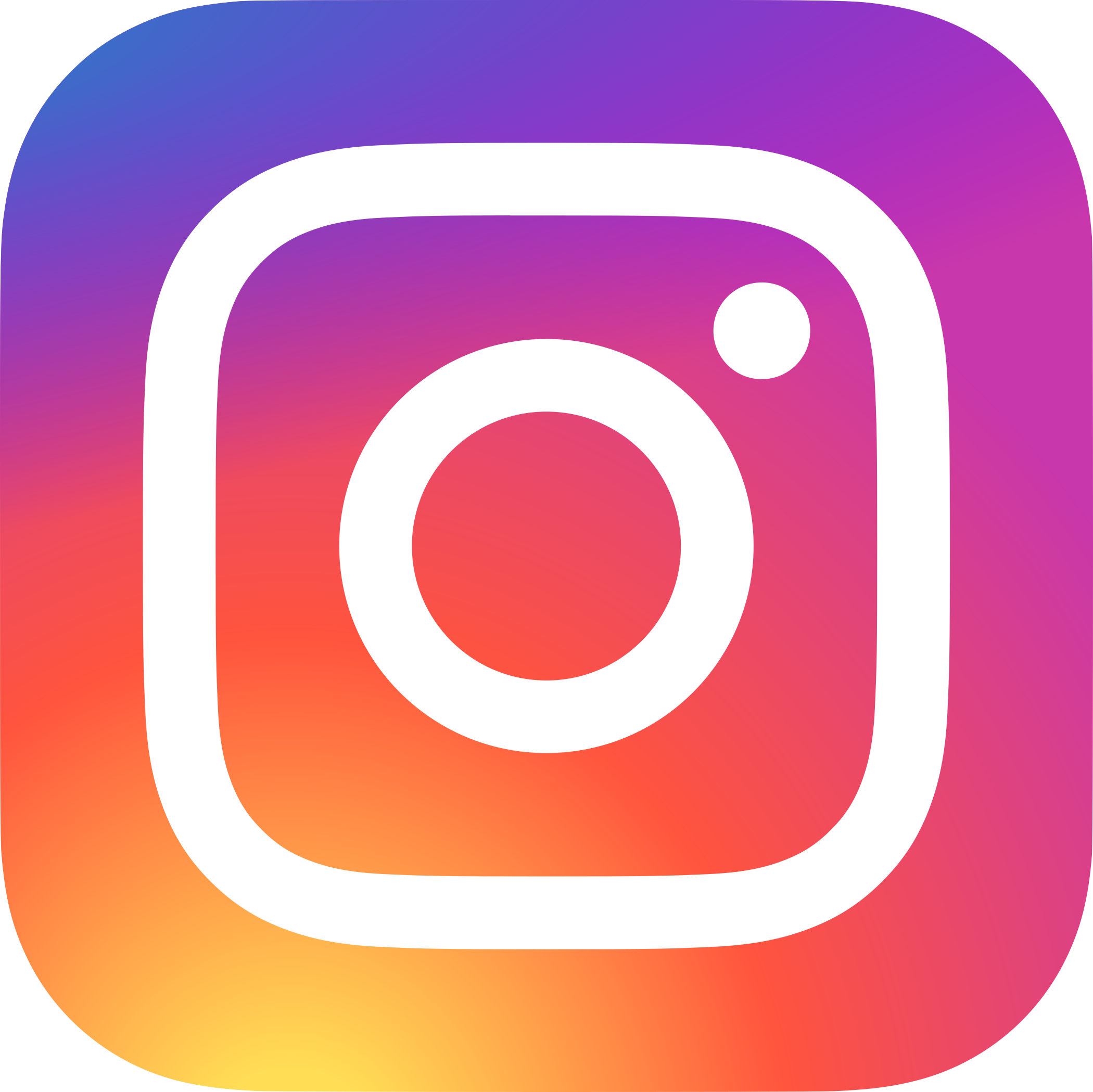 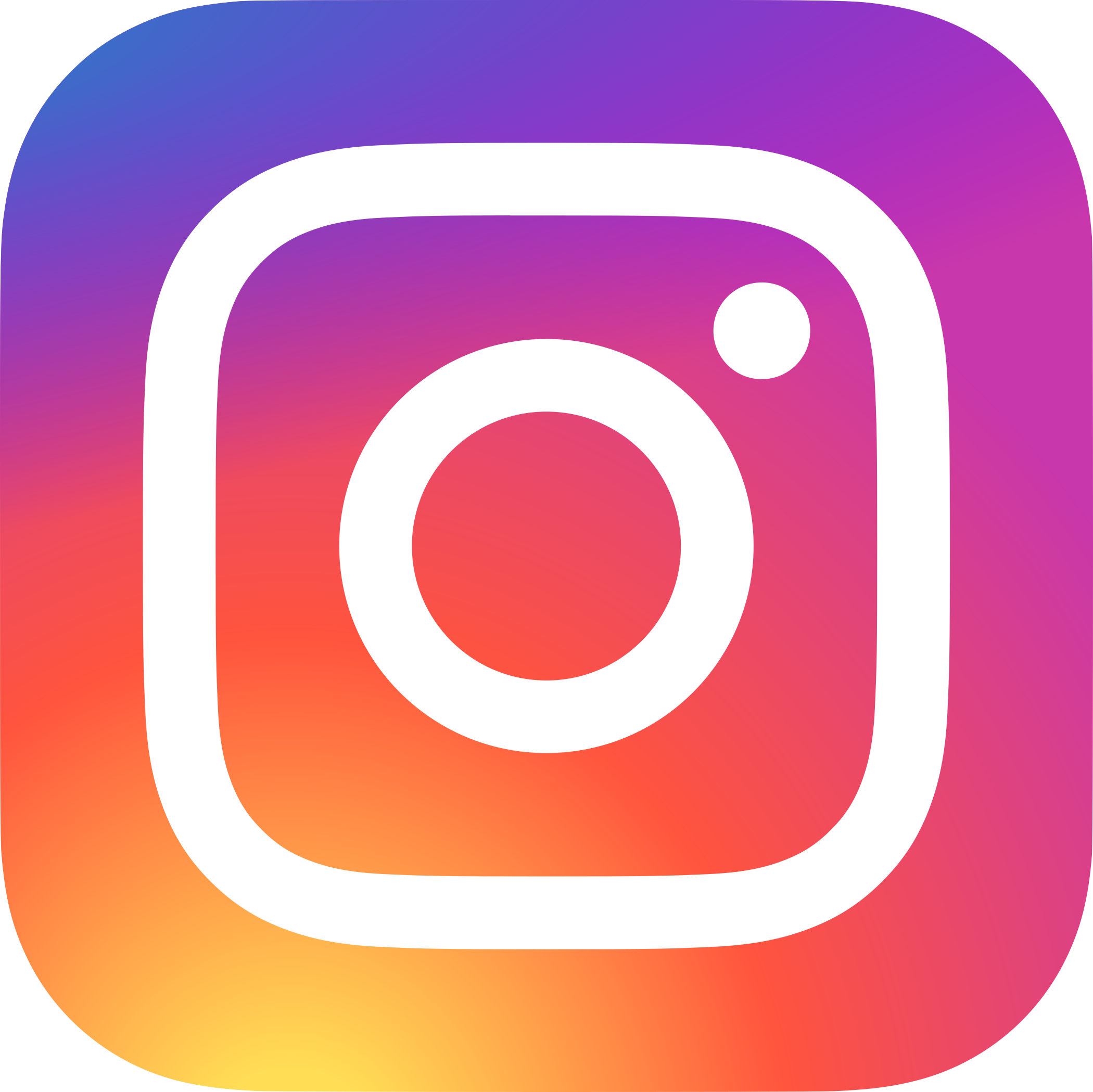 Call 911or go to the nearestHospital Emergency RoomBaptist Health 3050 Twin Rivers Drive Arkadelphia, AR 71923RESOURCES:After Hours Care CentersCHI St. Vincent                           Convenient Care Clinic                                            100 McGowan Ct.                                                                      Hot Springs, AR                                                                    (501) 525-9675                                                                        Hours: M-F:  7 am-7 pm;                                          Sat & Sun 8 am-7 pmMedExpress Urgent Care                             3426 Central Ave.                                                                   Hot Springs, AR                                                 (501) 318-9895                                       Hours: 8am-8pm dailyFirst Care Walk-in Clinic                                   120 Adcock Rd.                                               Hot Springs, AR                                                       (501) 651-4500                                                                            M-F 7am-7pm,                                                      Sat 8am-6pm, Sun 1pm- 6pmSherwood Urgent Care                                                   201 Airport Rd.                                                                           Hot Springs, AR                                                                   (501) 547-9481                                                                            M-S 8am-8pm, Sun 1pm-6pm. 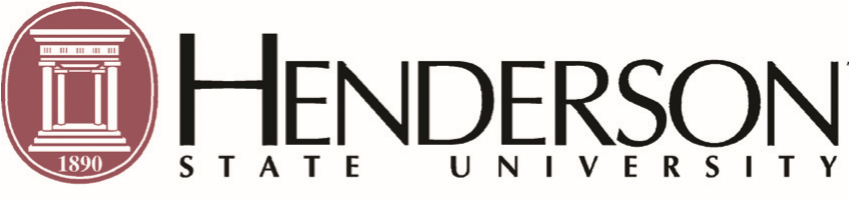 Student Health &Wellness 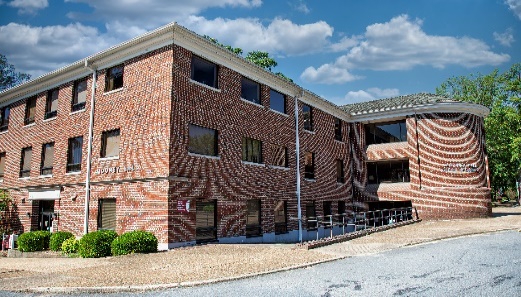 Mooney Hall                            First FloorHours: Monday-Friday               8:00 a.m. to 5:00 p.m.Call 870-230-5102                         to schedule an appointment   Virtual appointments available.Fax: 870-230-5064  Student Health & Wellness    services are available for   Henderson State University   students who are currently   enrolled. Our staff consists of Registered Nurses, Masters prepared Counselors and an Advanced Practice Registered Nurse.   STAFF:   Renee Walls, APRN   Tami Arnold, RN   Ginger Harris, RN   Willica Morgan, LPC   Christopher Golston, MS   Cindy Dillavou, SecretaryStudent Healthand WellnessServices: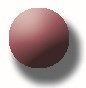 Basic health care services with prescription managementPregnancy PreventionHealth Promotion      Allergy InjectionsAnxiety/Depression Intrapersonal Problems LGBTQ+ Conversations Racial/Cultural Concerns Academic Stress                         Time Management     Stress  Management       Drug and Alcohol education       Grief Counseling  Confidentiality&PrivacyStudents receiving services have a right to privacy and confidentiality. Information will not be released without the student’s written consent.All records are secured in Student Health and Wellness.These records never become a part of a student’s transcript or college record.